Convocazioni Squadre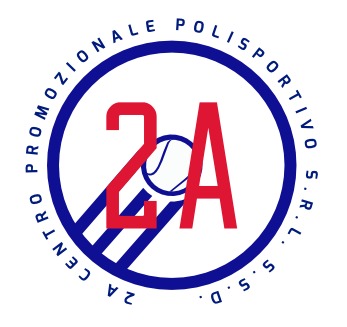 Campionato: U15 Grande slam                 VS: AnchettaIncontro: IN casaIl giorno Domenica 4 Febbraio ritrovo alle ore 8:45 c/o Polisportiva 2A      Giocatori:Francioso MatteoMannelli PietroGelli MattiaManetti emanuele